Anmeldung zum 34. JKS MTC Faßberg 2023
Diese Angaben müssen von allen Fahrer:innen / Team-Mitgliedern (älter 14 Jahre) bis 30.05.2023  beim MTC Faßberg vorliegen!Ohne diese Angaben ist ein Einlass an der Wache nicht möglich! Maximal 5 Begleitpersonen pro Teilnehmenden!Absender, Fahrer:inBitte per @mail an: achim.lessen@gmx.de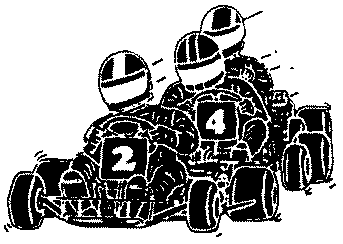 JKS 04.06.2023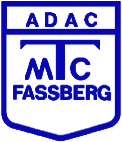 NameVornamePersAuswNr.PLZ - Ort